                                          LIEBE ELTERN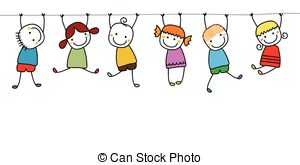 Kindergartenbus: Bitte rechtzeitig zur Bushaltestelle bringen, der Bus muss unbedingt die Fahrzeiten einhalten. Mittags kann es zu Verschiebungen kommen, da Buskinder abgeholt werden oder den Nachmittagsbetrieb in Anspruch nehmen. Bitte unbedingt eine Nachricht an die Busbegleitung sowie den Kindergarten senden, wenn euer Kind den Busbetrieb nicht in Anspruch nimmt.Unsere Mittagskinder sollen einen Polster, einen Zahnbecher mit Zahnbürste und bei Bedarf ein Kuscheltier in den Kiga mitbringen. Mittagessen kann nur noch monatsweise abgemeldet werden – ihr habt jedoch die Möglichkeit bei Krankheitsfall eures Kindes, dass Essen bei uns im KIGA bis zum Ende der Woche abzuholen.Die richtige Kleidung ist im KG sehr wichtig. Bitte den Kindern etwas anziehen, was auch dreckig werden darf, da man z.B. Essens-, Farb-, Kleber oder Grasflecken nie hundertprozentig vermeiden kann.
Wir gehen außerdem bei jedem Wetter hinaus. Bitte daher auf entsprechende Kleidung achten. Die Kinder brauchen im KG immer eine Kopfbedeckung, eine eigene Matschhose sowie in der kälteren Jahreszeit jeden Tag Handschuhe und einen Schneeanzug. Beim Fehlen der entsprechenden Kleidungsstücke können die Kinder oft nicht mit hinaus gehen. Es wäre sicher hilfreich für euch, wenn ihr Handschuhe, Haube oder Sonnenkappe im Kiga beim Garderobenplatz eures Kindes lässt. – bitte alles unbedingt beschriften. Inhalt vom Turnsackerl immer wieder kontrollieren, ob er vollständig ist (Turnkleidung, Strumpfhose oder Socken, Ersatzunterhose)Da wir auf die Interessen und Bedürfnisse unserer anvertrauten Kinder eingehen wollen, gibt es in jeder Gruppe  andere Schwerpunkte,  Somit planen unsere Pädagoginnen Aktivitäten, Bildungsangebote und Ausgänge nach dem, was bei den Kindern gerade aktuell ist. Wenn es für die Kinder interessant ist, lernen sie viel intensiver und wir erreichen einen hohen  pädagogischen Wert.  Es würde nie passen Exkursionen, Besuche von externen Personen oder Aktivitäten für alle Kinder des Kigas anzubietenEinige Aktivitäten wie zum Beispiel der Besuch der Schottergrube, eines Bauernhofes, eines Elternhauses oder einer Tischlerei können wir nur auf Grund des Besuches eines Kindes in unserer Einrichtung anbieten, was wir nicht beeinflussen können und wollen. Da der Besuch einer Kindergruppe für die Betriebe mit viel Aufwand verbunden ist, sind wir sehr dankbar für diese Angebote und wollen diese nicht über Gebühr strapazieren.Gerne beziehen wir Eltern bei unseren Ausgängen mit ein, aber es können berufsbedingt nicht immer alle Eltern die Kinder begleiten und diese fühlen sich dann benachteiligt. Daher unternehmen wir einige Unternehmungen gruppenintern.
Wir freuen uns, wenn uns Eltern, Großeltern, Tanten, Onkeln im Kindergarten für spezielle Angebote besuchen! Unsere Türen stehen jederzeit für euch offen.Im letzten Kindergartenjahr vor der Schule werden viele extra Angebote für unsere „Großen“ angeboten. Wie zum Beispiel:Besuch der freiwillige Feuerwehr Einladung in das MusikerheimBesuch in der Volksschule Straßensicherheitstraining des ÖAMTC – TeamsROKO – Erste Hilfe spielerisch erlernen Schulanfängerausflug – gerne in Begleitung eines ElternteilsAuch in diesem Jahr möchten wir den jüngeren Kinder Kindern ein Highlight im Jahr bieten. Daher planen wir in diesem Arbeitsjahr einen gemeinsamen Ausflug für alle Mond- und Regenbogenkinder. So möchten wir allen Kindern ein spannendes und lehrreiches Kindergartenjahr bieten.Zur  täglichen  Jause möchten wir euch auf einige Punkte hinweisen:Die Kinder können Essbesteck vom Kiga verwenden Wichtig für uns: Müll vermeiden – gebt eventuell Joghurts oder andere Sachen in dazu passende Behälter Eure Kinder brauchen keine Trinkflasche im Kindergarten Organisatorische Dinge:Bitte nehmt euch beim Abholen eures Kindes die Zeit, wir verstehen es als Anstand und Respekt gegenüber eures Kindes wenn in dieser kurzen Zeit keine Telefonate etc.geführt werden. Kinder welche nicht bis 13.00 Uhr abgeholt werden, gehen mit den Nachmittagskindern rasten mit. Der Nachmittag ist kostenpflichtig. (gilt natürlich nur, wenn sich bis 13.00 Uhr keiner bei uns meldet)Wir bitten euch fehlende ärztliche Bestätigungen, Einverständniserklärungen und Taschentuchpackungen im Kindergarten abzugeben. Wir haben eine eigene Homepage!  Da findet ihr sämtliche Termine und den aktuellen Menüplan. Wir bemühen uns laufend Beiträge über das aktuelle Geschehen in den einzelnen Gruppen und im Kindergarten auf unsere Homepage zu geben. Damit werdet ihr optimal über das Tun eures Kindes in unsrer Einrichtung informiert. Ihr findet auch eine Zusammenfassung dieses Elternabends! Schaut unbedingt öfters hinein!! (www.kgoberwang.com)Sehr wichtig ist auch die gut sichtbare Kennzeichnung mit Namen der persönlichen Dinge von eurem Kind.Bitte bringt euer Kind unbedingt bis zum Gruppenraum. Unsere Aufsichtsplicht beginnt mit der Begrüßung durch die Hand und endet, wenn sich das Kind von uns wieder persönlich mit der Hand verabschiedet. Diese Geste ist für uns ein schöner persönlicher Kontakt und wir sehen bewusst, welches Kind im Kiga ist bzw. den Kindergarten verlässt.Gesprächszeiten: bei sensibleren oder längeren Gesprächen bitten wir euch, dass ihr euch einen Gesprächstermin mit uns vereinbart. Es ist nicht möglich während des Kinderdienstes Gespräche zu führen da wir mit dem Kinderdienst am Vormittag voll ausgelastet sind. Wenn Kinder krank sind, gehören sie nicht in den Kindergarten: Wenn sie ansteckende Krankheiten, wie Röteln, Masern, Lausbefall, Windpocken haben, muss eine ärztliche Bestätigung gebracht werden, dass sie wieder in den KG gehen dürfen. Falls Kinder gegen diese ansteckenden Krankheiten nicht geimpft sind, dürfen sie bei einem Krankheitsfall eines Kindes den Kindergarten für mindestens zwei Wochen nicht besuchen. Bei Lausbefall bitten wir euch, euer Kind wirklich so lange zu Hause bleiben bis auch keine Nissen mehr zu finden sind - immer wieder kontrollieren!!!Keine eine ärztl. Bestätigung ist bei nach Fieber, Husten... erforderlichGeburtstagfeier: die gruppenführende Pädagogin macht sich dazu einen Termin mit euch aus. Am Tag der Feier ist es euch selbst überlassen ob ihr etwas Süßes oder etwas Saures mitbringt. 
Wichtig für uns: macht euch dabei keinen Stress – es ist völlig in Ordnung wenn ihr eine Packung Eis / Kekse etc.mitbringt. In der Semesterwoche, Herbstferien, Karwoche oder an Zwickeltagen wird ein Journaldienst für Kinder mit berufstätigen Eltern angeboten. Vorher gibt es immer eine Benachrichtigung zur An oder Abmeldung des Kigabesuches. Die Anmeldung dafür ist verbindlich, da wir das Personal an diesen Tagen gezielt einsetzen.                                  Auf ein tolles Kindergartenjahr freuen sich: 



Charlotte,Pamela, Maria und Anna – blaue Gruppe
Susanne und Jaqueline – rote Gruppe 
Michaela und Andrea – grüne Gruppe 
samt Teresa und Doris 